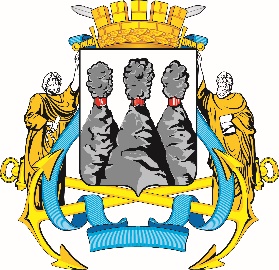 ПОСТАНОВЛЕНИЕВ соответствии с Решением Городской Думы Петропавловск-Камчатского городского округа от 31.10.2013 № 145-нд «О наградах и почетных званиях Петропавловск-Камчатского городского округа» и протоколом заседания Комиссии Городской Думы Петропавловск-Камчатского городского округа по наградам от 19.07.2023 № 9ПОСТАНОВЛЯЮ:за значительный вклад в развитие жилищно-коммунального хозяйства на территории Петропавловск-Камчатского городского округа, добросовестный труд, высокий уровень профессионализма и в связи с празднованием 25-летнего юбилея со дня основания муниципального автономного учреждения «Расчетно-кассовый центр по жилищно-коммунальному хозяйству города Петропавловска-Камчатского» наградить Почетными грамотами Городской Думы Петропавловск-Камчатского городского округа следующих работников:Астафьеву Ольгу Сергеевну – бухгалтера отдела по предоставлению субсидий и расчету квартирной платы;Давиденко Юрия Анатольевича – технолога 1 категории технического отдела;Косик Светлану Федоровну – техника технического отдела;Ширину Елену Чансеновну – бухгалтера отдела по предоставлению субсидий и расчету квартирной платы.ГОРОДСКАЯ ДУМАПЕТРОПАВЛОВСК-КАМЧАТСКОГОГОРОДСКОГО ОКРУГАПРЕДСЕДАТЕЛЬ19.07.2023 № 80О награждении Почетными грамотами Городской Думы Петропавловск-Камчатского городского округаПредседатель Городской Думы Петропавловск-Камчатского городского округа  А.С. Лиманов